       В соответствии со статьей 16 Устава муниципального образования Каменского сельского поселения Кардымовского района Смоленской области, Администрация Каменского сельского поселения Кардымовского района Смоленской области           ПОСТАНОВЛЯЕТ:   1.Провести  17.12.2020 года в 14.00  публичные слушания по рассмотрению проекта решения Совета депутатов Каменского сельского поселения Кардымовского района Смоленской области «О бюджете Каменского сельского поселения  Кардымовского  района  Смоленской области на 2021 год и на плановый период 2022 и 2023 годов».   2.Местом публичных слушаний  определить здание администрации Каменского сельского поселения, расположенное по адресу: Смоленская область, Кардымовский район, д. Каменка, ул. Центральная, д.13.  3.Для осуществления организации публичных слушаний образовать организационный комитет в следующем составе: Председатель  Шевелева В.П.           председатель Совета депутатов 1 созыва                                                             Каменского сельского поселения                                                             Кардымовского района Смоленской области  Заместитель   Голозов В. С.                зам. председателя Совета депутатов Члены комиссии:                                 Бараненкова А.И. депутат Каменского                                                                                                        сельского поселения                                                                 Борисова Р.И.        депутат Каменского                                                                  сельского поселения                                                                 Селезнева М.Г.      главный специалист                                                                 администрации  Каменского сельского                                                                  поселения4. Организационному комитету по подготовке  и проведению публичных слушаний провести необходимые мероприятия в соответствии с Положением о порядке организации и проведения  публичных слушаний.5.Настоящее постановление  опубликовать в районной газете «Знамя труда»-Кардымово.6. Настоящее постановление вступает в силу со дня его официального опубликования.Глава муниципального образованияКаменского сельского поселенияКардымовского района Смоленской области                              В.П. Шевелева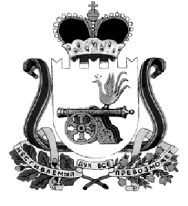    АДМИНИСТРАЦИЯ КАМЕНСКОГО СЕЛЬСКОГО  ПОСЕЛЕНИЯ   КАРДЫМОВСКОГО РАЙОНА СМОЛЕНСКОЙ ОБЛАСТИПОСТАНОВЛЕНИЕот      « 03 »    декабря        2020   года                                   № 115